Each thesis should contain the following statement after the title page and before the table of contents and should be signed by hand.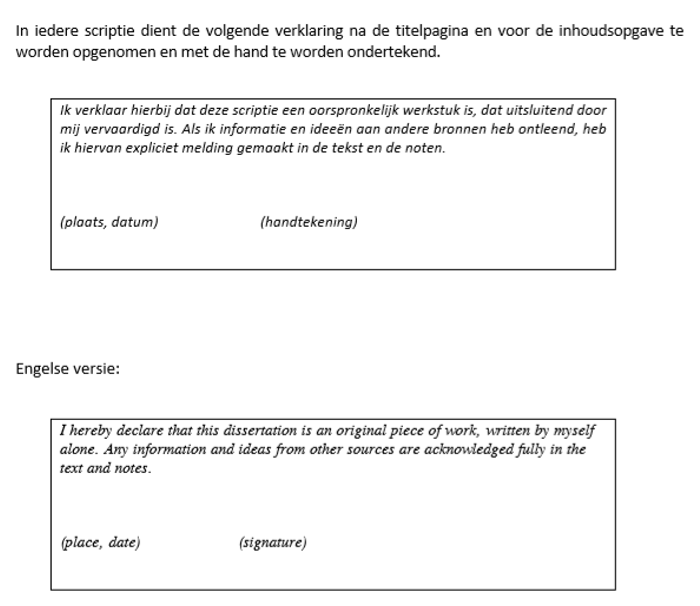 In iedere scriptie dient de volgende verklaring na de titelpagina en voor de inhoudsopgave te worden opgenomen en met de hand te worden ondertekend.Each thesis should contain the following statement after the title page and before the table of contents and should be signed by hand.Engelse versie / English version: